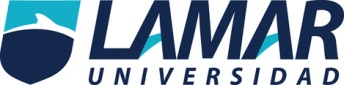 Gina Sthephania Reynoso CortésProfe: Daniel Rojas.31-01-17Actividad 1.RELEXIÓN.En el texto anterior menciona acerca de la importancia de la química con los seres humanos, la salud, el arte, la tecnología, el ambiente, la higiene, la alimentación, el hogar, el deporte y el transporte.Lo que dice de la química es que es muy esencial para la vida del ser humano porque gracias a ella tenemos todo lo que necesitamos. Si hacemos mención del hogar cuando nos encontramos en casa estamos rodeados de cosas compuestas de química por ejemplo: los muebles, la pintura, los platos, los vasos, etc.Si nos vamos con relación al ambiente, gracias a la química un automóvil genera la décima parte que generaba un auto hace años.En cuestión de salud los medicamentos son gracias a la química, por ello es que algunas enfermedades pueden tener cura, sin embargo esto se relaciona con la higiene es decir todo lo que usamos para nuestro aseo personal como humanos por ejemplo: los shampoos, los jabones para manos, los perfumes, las cremas. Los cosméticos no se quedan atrás, también están compuestos por métodos químicos.Si hablamos de tecnología, la química aporta con elaborar todo lo que una computadora o algún aparato móvil necesita, es decir, el chip, las pantallas y algunas otras piezas.Con relación a la alimentación la química se encarga de proteger los alimentos de plagas, también permite que su vida se alargue para así pueda durar más en nuestros hogares.En caso de los deportes que utilizan balón, ahora es más fácil que un balón sea más veloz porque gracias a la química y sus materiales logro que el balón fuera más elástico y resistente.Ahora que leí este texto puedo darme cuenta que la química esta en todos lados, es increíble que pueda lograr que los coches contaminen menos. Es esencial en nuestras vidas.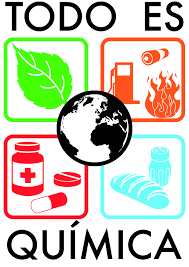 